What do you usually eat for _______?  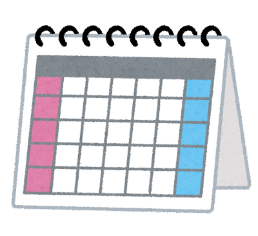 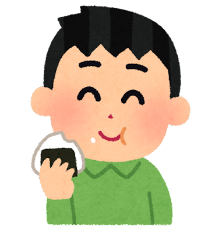 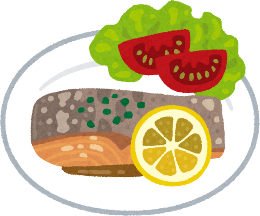 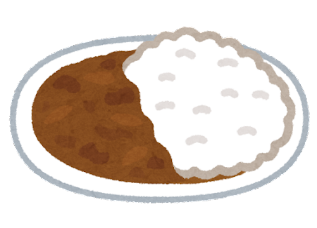 usuallyeatbreakfastdinnerNamebreakfastNamedinner